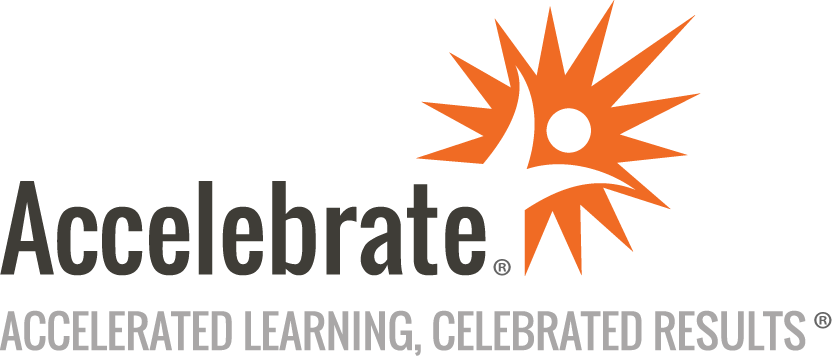 Advanced Go ProgrammingCourse Number: GO-116
Duration: 3 daysOverviewThis Advanced Go Programming training course teaches attendees the patterns, tools, and strategies needed to solve complex problems in Golang. This Go course also teaches how to evaluate design and implementation decisions by systematically profiling applications.PrerequisitesAll attendees should have taken Accelebrate's Building Applications in Go or have the equivalent knowledge.MaterialsAll Golang training students receive comprehensive courseware.Software Needed on Each Student PCThe latest distribution of Go for your operating system (Windows, Mac, or Linux)A Go-compatible IDE such as JetBrains GoLandRelated lab files that Accelebrate providesObjectivesLearn and apply some common concurrency patternsBuild RESTful services using libraries and frameworksApply effective testing strategiesProfile go applications to fix performance bottlenecksEvaluate and implement Microservices communication using gRPCCreate resource-efficient Docker images for Go applicationsOutlineGolang Overview Language constructsStructs, methods, and interfacesError handlingConcurrency basicsRestful Services Building HTTP servicesFramework choicesGin frameworkHandling JSONVersioning APIsMiddlewareAuthentication and authorizationAdvanced Concurrency Advanced concurrency patternsRunnerWorkerPoolsSignalsMigrationsTesting TestingMicro benchmarkProfiling SchedulerGCEscape analysisProfilingTracingCode Generation TemplatingGeneratorsgRPC Service Protocol buffersCommunication patterns in gRPCRequest and responseClient streamingServer streamingBidirectional streamingInterceptorsWeb Sockets Web socket packages in GoCreating real-time servicesDockerizing Go Applications Provisioning images for Go applicationsEnvironment variablesInstalling dependenciesCreating a buildConclusion